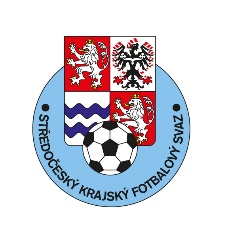 Středočeský krajský fotbalový svazZátopkova 100/2, P.O.BOX 40160 17 Praha 6 – BřevnovTELEFON :  +420 724 112 651 ; +420 724 200 667E-mail : info@skfs.cz 
IČO :  70944814
BANKOVNÍ SPOJENÍ: KB, č.ú. 115-3946350267/0100
Návrh  kandidáta na předsedu výkonného výboru SKFSSouhlas s kandidaturou:…………………………………..podpis navrženého………………………………			…………………………………..Jméno odpovědného zástupce 			podpis odpovědného zástupce					RazítkoV ………………. dne: ……………………..Jméno a příjmení:     ID:     Návrh předkládá:     